Представляет новую программу благотворительных региональных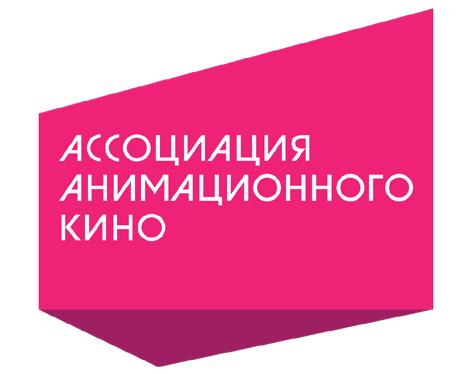 показов 0 +«Весенний МультВитамин»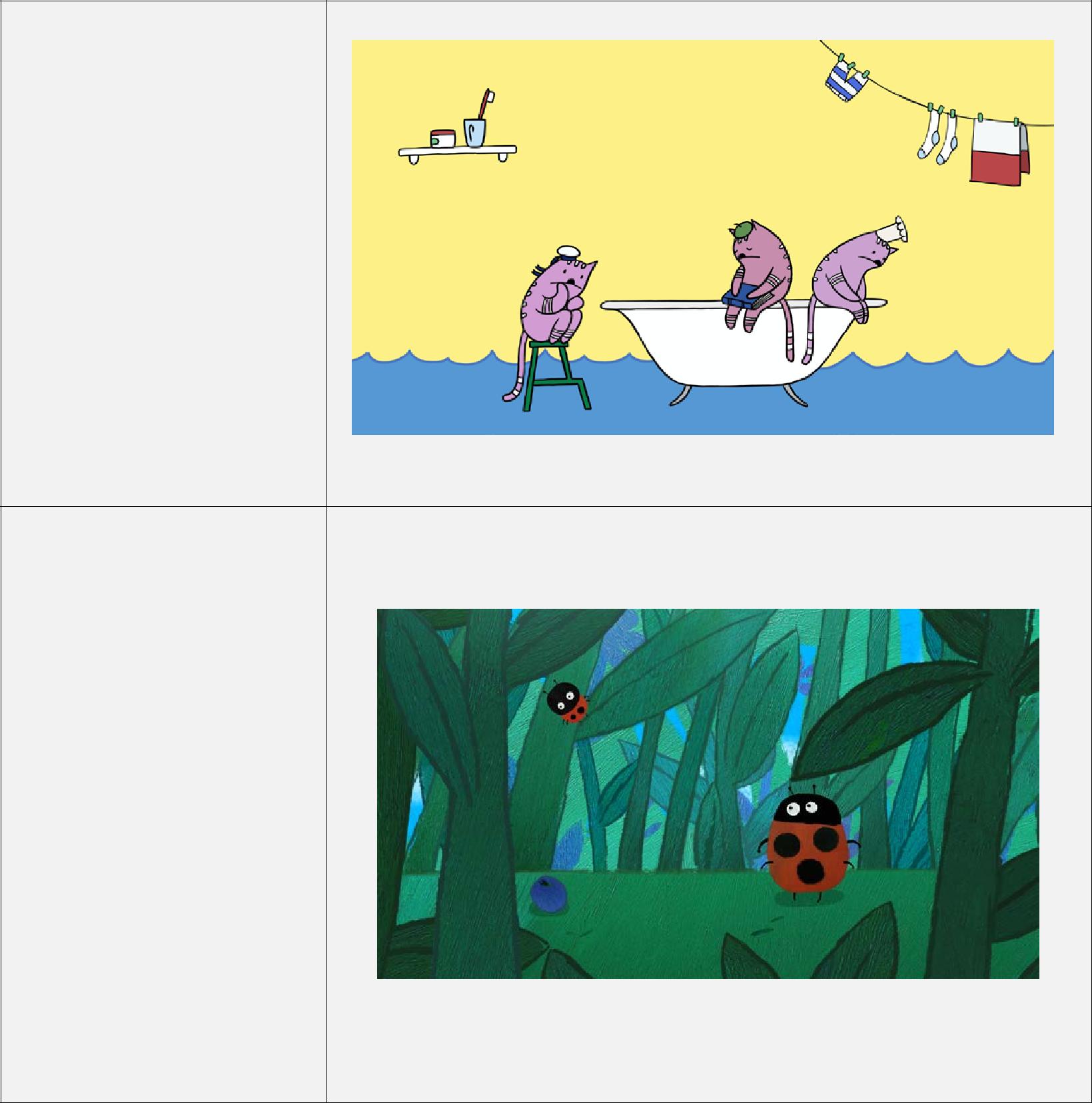 «Как живут котики»(альманах "Сказки XXI века-2"),2015 год.Длительность: 7 мин. 30 сек.Режиссер – Вера МякишеваСтудия: Фонд"Губерния"Фильм об укладе жизни, увлечениях и приключениях трех маленьких котиков весной, летом, осенью и зимой. По мотивам рисунков Дарьи Булычевой.«Коровка»("Веселая карусель" №39),2014 г.Длительность: 3 мин. 5 сек.Режиссер - Марина Карпова,Студия: киностудия"Союзмультфильм"Божья коровка захвачена в плен. Теперь она живет в маленькой спичечной коробке и вынашивает план побега…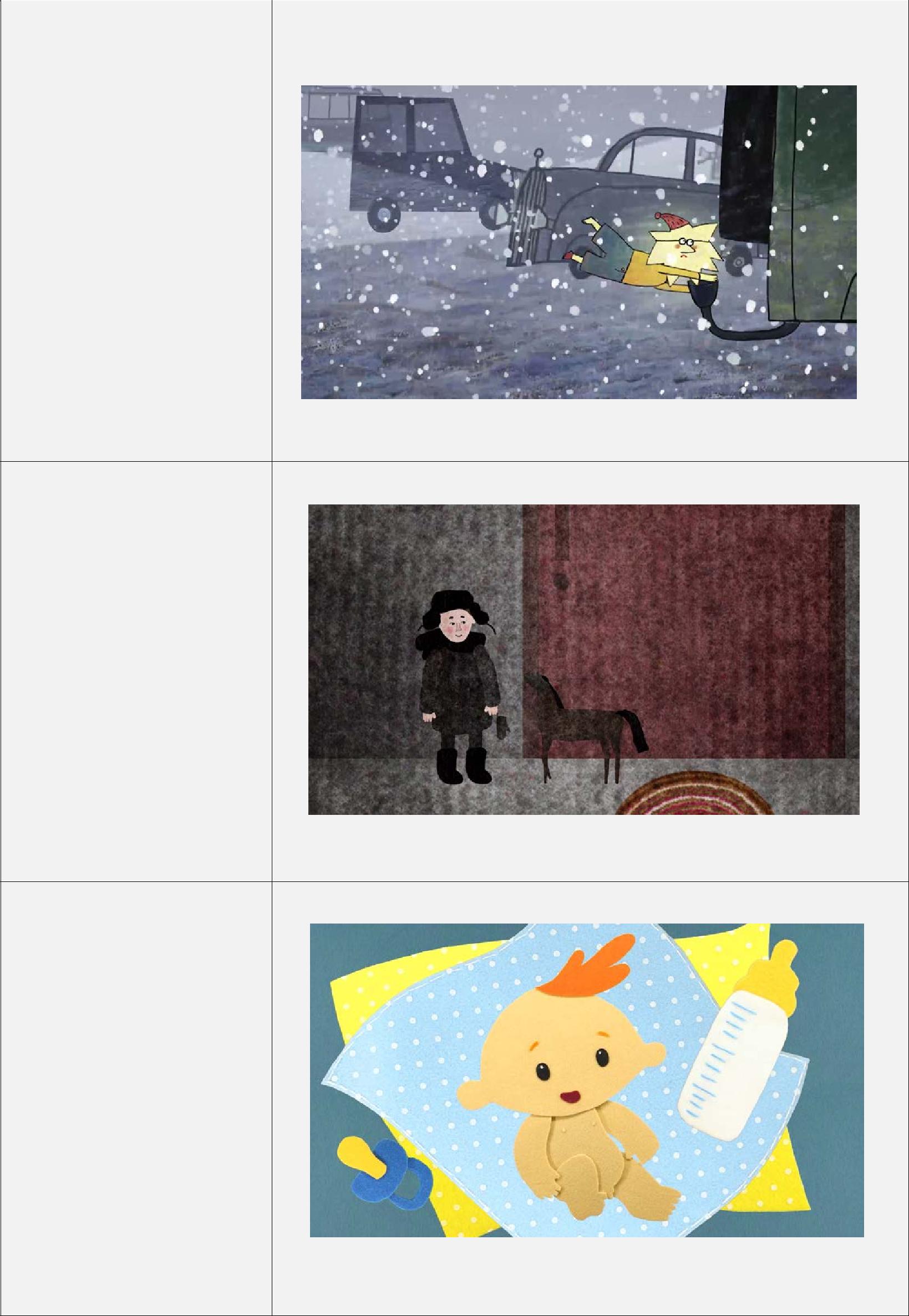 «Звездочка»,2014 год.Длительность: 5 мин. 30 сек.Режиссер - Светлана АндриановаСтудия: студия"Пчела"История о приключении маленькой звездочки в Новогоднюю ночь.«Детское время»,2014 год.Длительность: 5 мин. 40 сек.Режиссер - Нина Бисярина,Студия: кинокомпания"Снега"Четыре стихотворения вплетаются в рассказ о событиях неспешного выходного дня, проведенного в гостях у дедушки, об особых отношениях, проникнутых заботой и любовью.«Летающий мальчик»(альманах "Зеленое яблоко" вып. 3),2014 год.Длительность: 6 мин. 24 сек.Режиссер – Евгения ЖирковаСтудия: студия"Пчела"История о необычном мальчике, который когда кричал, пел или хохотал – начинал летать…«Муравей и муравьед»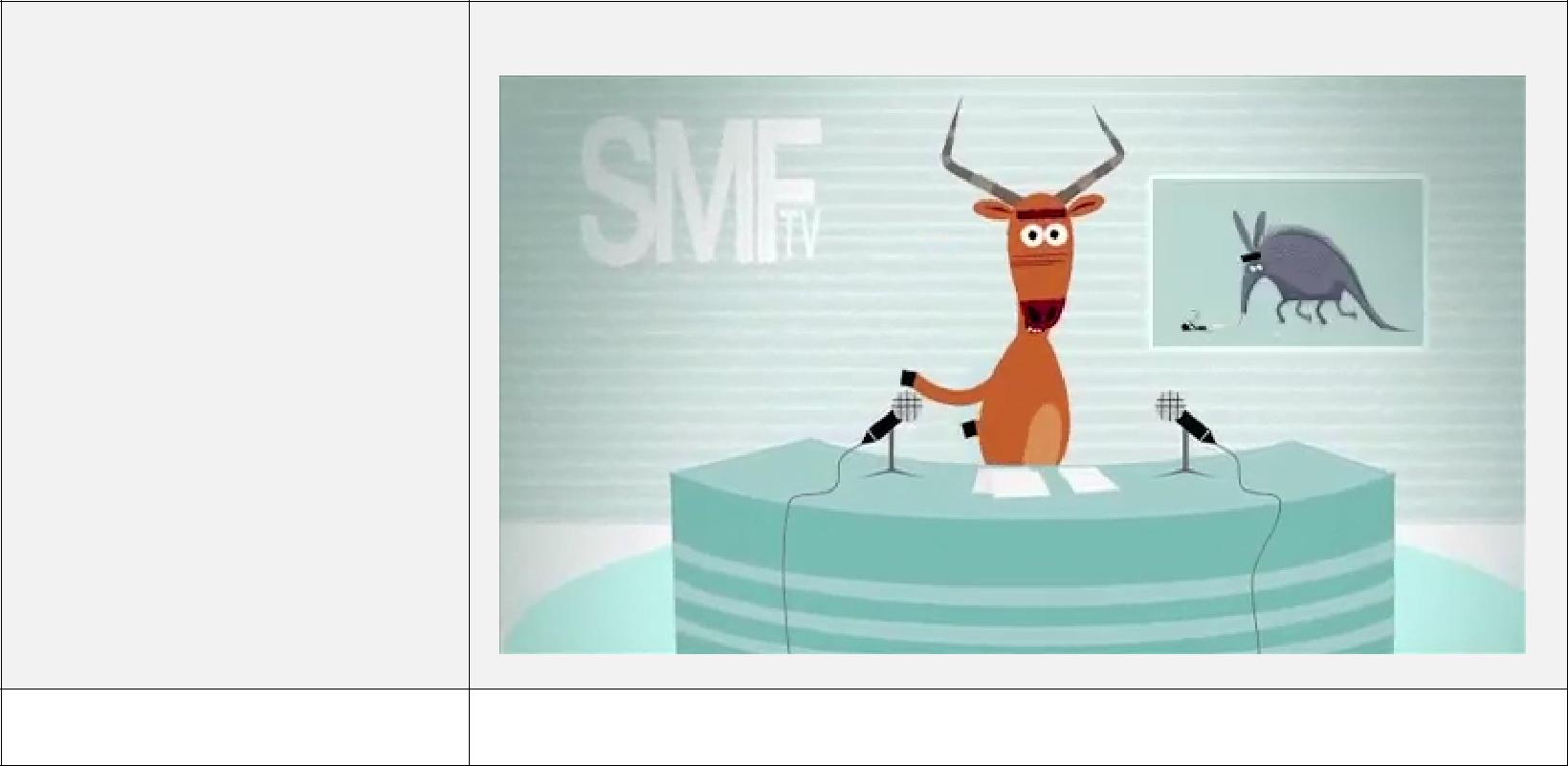 ("Веселая карусель" №39),2014 год.Длительность: 2 мин. 41 сек.Режиссер - Алексей АлексеевСтудия: киностудия"Союзмультфильм"Музыкальный фильм, в котором животные танцуют и поют песенку, призывающую перестать поедать друг друга и изменить гастрономические привычки.Мультипликационные фильмы, представленные в данной программе, являются собственностью студий и предоставляются исключительно на благотворительной основе, с целью проведения показа на территории РФ в период с 01. 04 по 17.05.2015 г.Общийхронометраж:30 мин. 50 сек.